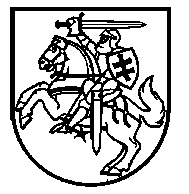 Lietuvos Respublikos VyriausybėnutarimasDĖL TARNYBINĖS NUOBAUDOS K. RAMONIENEI SKYRIMO2022 m. gegužės 25 d. Nr. 531VilniusVadovaudamasi Lietuvos Respublikos Vyriausybės įstatymo 22 straipsnio 14 punktu, Lietuvos Respublikos valstybės tarnybos įstatymo 33 straipsnio 1 ir 2 dalimis ir 3 dalies 1 punktu, įgyvendindama Tarnybinių nuobaudų skyrimo valstybės tarnautojams tvarkos aprašo, patvirtinto Lietuvos Respublikos Vyriausybės 2002 m. birželio 25 d. nutarimu Nr. 977 „Dėl tarnybinių nuobaudų skyrimo valstybės tarnautojams tvarkos parašo patvirtinimo“, 17.1 papunktį ir 18 punktą ir atsižvelgdama į kultūros ministro 2022 m. gegužės 24 d. teikimą Nr. S1-60, Lietuvos Respublikos Vyriausybė nutaria: 1. Pritarti komisijos, sudarytos Lietuvos Respublikos Ministro Pirmininko 2022 m. vasario 24 d. potvarkiu Nr. 41 „Dėl komisijos galimam tarnybiniam nusižengimui ištirti sudarymo“, 2022 m. gegužės 19 d. motyvuotai išvadai Nr. 69-111.2. Pripažinti, kad Lietuvos vyriausiojo archyvaro tarnybos vadovė – Lietuvos vyriausioji archyvarė Kristina Ramonienė padarė tarnybinį nusižengimą, pažeidusi Lietuvos Respublikos valstybės tarnybos įstatymo 3 straipsnio 1 dalies 10 ir 14 punktų, 16 straipsnio 1 dalies 1, 4 ir 5 punktų, 30 straipsnio 1 dalies 2 punkto, Lietuvos Respublikos viešųjų ir privačių ineteresų derinimo įstatymo 11 straipsnio 1 ir 2 dalių, Lietuvos vyriausiojo archyvaro pareigybės aprašymo, patvirtinto Lietuvos Respublikos Ministro Pirmininko 2020 m. birželio 29 d. potvarkiu Nr. 81 „Dėl pareigybių aparašymų patvirtinimo“, 8 papunkčio reikalavimus, ir paskirti jai tarnybinę nuobaudą – pastabą.Ministrė Pirmininkė	Ingrida ŠimonytėKultūros ministras	Simonas Kairys